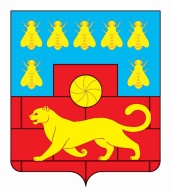 Администрация Мясниковского районаПОСТАНОВЛЕНИЕ     .    .2020 г.                                       №                                                 с. ЧалтырьО создании межведомственной оперативной группыпо контролю за выжиганием сухой растительности и проведению профилактических мероприятий на территории Мясниковского районаВ целях реализаций указаний ГУ МЧС России по Ростовской области, организации и осуществления контроля за соблюдением требований Правил противопожарного режима в Российской Федерации, утвержденным Постановлением Правительства Российской Федерации от 25.04.2012 № 390 «О противопожарном режиме», постановлением Правительства Ростовской области  от 30.08.2012 № 810 « О мерах по противодействию выжигания сухой растительности на территории Ростовской области», Федеральным законом от 06.10.2003 № 131-ФЗ «Об общих принципах организации местного самоуправления в Российской Федерации», Администрация Мясниковского района   постановляет:1. 	Создать межведомственную оперативную группу по контролю за выжиганием сухой растительности и проведению профилактических мероприятий на территории Мясниковского района.	2. Утвердить:	2.1.	Порядок работы межведомственной оперативной группы, осуществляющей контроль за выжиганием сухой растительности и проведению профилактических мероприятий на территории Мясниковского района (приложение №1)2.2.	Состав межведомственной оперативной группы по контролю за выжиганием сухой растительности и проведению профилактических мероприятий на территории Мясниковского района (приложение № 2).3. Контроль за выполнением постановления возложить на заместителя главы Администрации Мясниковского района  Г.Б. Горелика.Глава АдминистрацииМясниковского района                                                                     В.С.КилафянПриложение № 1к  постановлениюАдминистрацииМясниковского районаот  _.__.2020 №  __Порядок работы межведомственной оперативной группы по контролю за выжиганием сухой растительности и проведению профилактических мероприятий на территории Мясниковского районаОсновные положенияНастоящий порядок определяет задачи и функции межведомственной рабочей группы  по контролю за выжиганием сухой растительности и проведению профилактических мероприятий на территории Мясниковского района.Порядок работы межведомственной оперативной группы разработан в целях организации и осуществления контроля за соблюдением требований Правил противопожарного режима в Российской Федерации, утвержденных Постановлением Правительства Российской Федерации от 25.04.2012 № 390 «О противопожарном режиме», в соответствии с Постановлением Правительства Ростовской области от 30.08.2012 № 810 «О мерах по  противодействию выжигания сухой растительности на территории Ростовской области»В состав межведомственной оперативной группы входят представители Администрации Мясниковского района, МКУ «Управление по чрезвычайным ситуациям Мясниковского района», Главного управления Министерства Российской Федерации по делам гражданской обороны, чрезвычайным ситуациям и ликвидации последствий стихийных бедствий по Ростовской области  и отдела Министерства внутренних дел России по Мясниковскому району.Руководство межведомственной группой осуществляется заместителем председателя комиссии по предупреждению и ликвидации чрезвычайных ситуаций и пожарной безопасности Мясниковского района. Основные задачи межведомственной оперативной группы по контролю за выжиганием сухой растительности и проведению профилактических мероприятий на территории Мясниковского районаОбеспечение комплексного подхода и улучшение взаимодействия при проведении мероприятий, направленных на недопущение загораний.Организация эффективного применения предусмотренных законодательством Российской Федерации мер по устранению причин и условий, способствующих совершению административных правонарушений, связанных с загораниями.Функции межведомственной оперативной группы по контролю за выжиганием сухой растительности и проведению профилактических мероприятий на территории Мясниковского районаМежведомственная оперативная группа выполняет следующие функции:выполняет патрулирование территории района, подверженных опасности выжигания сухой растительности;проводит профилактическую работу с населением по правилам пожарной безопасности;осуществляет ежесуточный оперативный контроль, за состоянием обстановки с выжиганием сухой и травянистой растительности. В случае обнаружения возгорания сухой  растительности информация немедленно передается на пункт связи  65 пожарно-спасательной части 6 ПСО ФПС ГПС МЧС России по Ростовской области для оперативного принятия мер;осуществляет патрулирование территории Мясниковского района по согласованному с заместителем председателя комиссии по предупреждению и ликвидации чрезвычайных ситуаций и обеспечению пожарной безопасности Мясниковского района графику;интенсивность и объем проводимых выездов межведомственной оперативной группы определяется исходя из складывающейся обстановки с загораниями, а также природно-климатических и погодных условий;Выезды межведомственной оперативной группы осуществляется на имеющемся в наличии служебном автотранспорте по согласованию.Управляющий деламиАдминистрации района                                                            А.П. КравченкоПриложение  2к  постановлениюАдминистрацииМясниковского районаот __.__.2020 г.  № __Состав межведомственной рабочей группы по контролю за выжиганием сухой растительности и проведению профилактических мероприятий на территории Мясниковского районаУправляющий деламиАдминистрации района                                                          А.П. КравченкоНорлусинянВиталийСетракович-начальник МКУ «УЧС Мясниковского района»; (старший оперативной группы);АгаглуянАртем Ашотович-начальник отдела УУП и ПДН ОМВД России по Мясниковскому району (по согласованию);НемковЕвгений Николаевич-начальник 65 пожарно-спасательной части 6 ПСО ФПС ГПС МЧС России по Ростовской области (по согласованию);КалимуллинОлег Ренатович-дознаватель ОНД и ПР по Мясниковскому району ГУ МЧС России по Ростовской области  (по согласованию);ОбаянЕлизаветаТоросовна-ведущий специалист МКУ «УЧС Мясниковского района»;Тер-АкопянНерсес Мкртичевич-начальник отдела сельского хозяйства, охраны окружающей среды и природопользования Администрации Мясниковского района.